Our Statement of PurposeAs a community of faith led by the spirit we welcome all to worship God and live in loving, just and respectful relationship with each other, our neighbours and the earth. Inspired by the life and ministry of Jesus Christ we strive to recognize the light of God in each person regardless of age, race, physical or mental ability, sexual orientation, gender identity and gender expression, economic status or any other category by which the world may seek to divide.  We challenge ourselves to deepen our relationship to God, to see the light of the divine in each person and in all creation, and to live the faith we proclaim in every aspect of our lives.
We will live into this statement by encouraging all who make TSA their faith home to participate fully in all aspects of the life and work of this community of faith. 
TSA is a place where the gifts of all people are celebrated.
Our Week at a Glance – November 11, 2018
THIS WEEK AT TSA:
Mon. Nov. 12		UCW General – Chapel, 1:00

Wed. Nov.14		Men’s Breakfast – Rocky Mountain, 8:30
			Property – Library, 10:00
			Bible Study – Marian Roffey, 12:00
			Mat Group – Stewart Hall, 1:00
			Crafty Ladies – Library, 1:00
			Finance – Library, 6:00

Thurs. Nov. 15 		Choir – Sanctuary, 7:00

AUDIO SYSTEM		Nov. 11 – Garry Scott
			Nov. 18 – Debbie McDermid

COUNTING OFFERING 	Leslee Gervais & Barb Symington
			December:  Lois Desjardins & Geoff Roberts

MEALS ON WHEELS	Nov. 11 – Garry& Carol Scott
			Nov. 18 – Felicite Stairs & Dan McCarthy

UCW General Meeting:  The next UCW General Meeting is Monday, November 12, in the Chapel at 1pm.

Men’s Breakfast: the next Men’s Breakfast is scheduled for Wednesday, November 14, at 8:30 a.m. at the Rocky Mountain House.

Soup Social:  On Sunday November 18 after service, Unit 6 will be hosting a Soup Social, with a freewill offering at the door. Funds raised will be donated to Mission & Service, in memory of Doreen Tytler. 

Tea & Talent Convenors Meeting:  A meeting will be held on Monday, November 19 at 9:30 in the Marian Roffey Room to finalize the organizational details and set-up times for the week before the big day – December 1. 

Mitten Tree:  Our 90th Anniversary Toque and Waterproof Mitten Tree will be in the Narthex until November 25. We hope to collect 90 toques and/or mittens for the needy children and youth in our community. Thanks for your support. 

Tea & Talent Sale – Saturday, December 1, 1:00 to 4:00:  Please mark this date and time in your calendar. Lots of help is required before, during and after this event. You may be receiving calls asking for help making sandwiches, squares, candy, and home baking (and pies). Donations for the Treasures Room, knitting, sewing and silent auction items are always welcome. For more information, to volunteer or to make donations, please call Marg at 613-717-2022. 

Canadian Foodgrains Concert/Community Supper:  A big thank you to everyone who supported our “Common Vision” concert and Community Supper on Sunday, November 4. We are pleased to report that over $1,700 was raised for the Canadian Foodgrains Bank. 

2019 Canadian Church Calendar:  The 2019 Canadian Church Calendar has arrived, and this year’s theme is “Faith, Hope, and Love”.  Celebrate faith, hope and love with United Churches across Canada! Along with beautiful photos, this handy calendar notes special days and church season, liturgical seasons and colours, significant United Church days, and lectionary dates. It’s also bilingual. With month-by-month inspirational messages and all the important church dates, this is the perfect calendar to keep for yourself or for a Christmas gift.  The calendar costs $8.00 each and is available in the Church Office during regular business hours. 

Observer Magazine:  It is time to renew your subscription, or perhaps you may wish to start a subscription for 2019. The Observer keeps us up-to-date on what is happening in our world, and in the United Church of Canada.  Contact Lorraine Belanger in the Narthex, or call 613-432-5928 – she will be collecting during the month of November until December 2. The cost is $25.00 cash, or by cheque, payable to T.S.A. United Church.  If you are unfamiliar with the Observer, Lorraine has some past issues that you could borrow to read. Also, please consider giving a gift subscription.  Website – www.ucobserver.org. 
TSA Thrift Shop2018 Third Quarter Report to the Trinity St Andrew’s Congregation For the period July 1 - September 30, 2018 – the third quarter:$12,000 will be given to the Church$1,200 will be  given to Charity – Robbie Dean Centre$886.55 will be given to the UCW to reimburse for sales on Saturdays that they operated.Number of days open: 37Average number of customers per day: 58Average sales per day: $384.95Average sale per customer: $6.63Net sales for Q3: $14,061.01Net sales in Q3 were up $3,773 from Q3 last year with same number or days open.  36.8% over budget.   Total given to the Church for the year 2018 is $32,200.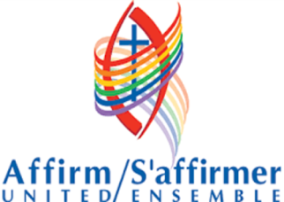 On November 25 TSA will celebrate being an Affirming Ministry within the United Church of Canada. Representatives of Affirm United and supportive groups from the area will be in attendance. We will receive our membership certificate and covenant with God for this new direction in our ministry. Following the service there will be cake downstairs in Stewart Hall. You will want to bring friends and family to this event. Thanks to everyone for making it possible.Soon we will establish a committee of the church dedicated to helping us live into being Affirming. If you are interested in serving on that committee please talk to Russell or Judy or Daphne. 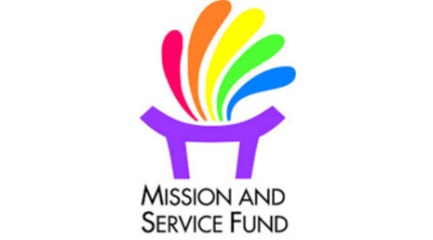 Rebuilding Schools in the PhilippinesOur gifts for Mission & Service support Indigenous peoples in the Philippines. The Lumad are Indigenous peoples of Mindanao in the southern Philippines. Many Lumad communities have established their own schools, looking for help from government, non-governmental organizations, and church groups. Mission & Service partner the United Church of Christ in the Philippines (UCCP) is collaborating with the Lumad peoples in this work. These people have faced a high level of persecution from the Philippine military, including forced displacement and extrajudicial killings. Lumad schools have been used as temporary military camps, shelters and, in some cases, for weapon storage. Traditional Lumad territory is rich in natural resources, and encroachment on their land has contributed to these people being displaced. In the midst of these challenges, the Lumad peoples continue to support schools through the Save Our Schools Network or SOS. The SOS network works with others, including the UCCP, to support a non-discriminatory, culturally sensitive approach to education. The schools provide free, high-quality education to Indigenous children. Currently there are 205 Lumad community schools serving almost 6,000 children. More schools are needed! Other communities need new classrooms and support for operating costs, including teachers. Mission & Service supports schools that help lift people and communities out of poverty and build leadership for the future of the Lumad peoples of the Philippines. If Mission & Service giving is already a regular part of your life, thank you so much! If you have not given, please join me in making Mission & Service giving a regular part of your life of faith. Loving our neighbour is at the heart of our Mission & Service.